Službene novine Općine Podcrkavlje ožujka 2022.Br. 4/2022						SLUŽBENE NOVINE						OPĆINE PODCRKAVLJE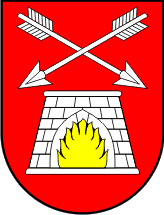 S A D R Ž A JOdluka o korištenju službenog automobilaAKT OPĆINSKOG NAČELNIKA	Na temelju članka 48. Statuta Općine Podcrkavlje („Službeni vjesnik Brodsko-posavske županije“ broj 7/18., 7/20 i 34/21.) Općinski načelnik dana 16. ožujka 2022. godine donosiO D L U K Uo korištenju službenog automobilaČlanak 1.	Ovom Odlukom propisuje se korištenje službenog automobila za službene potrebe Općine Podcrkavlje, te prava i obveze dužnosnika i službenika Jedinstvenog upravnog odjela Općine Podcrkavlje  u vezi s korištenjem službenog vozila.	Pod službenim automobilom u smislu ove Odluke podrazumijeva se automobila koji je u vlasništvu Općine Podcrkavlje.	Izrazi koji se koriste u ovoj Odluci, a imaju rodno značenje, koriste se neutralno i odnose se jednako na muški i ženski rod.Članak 2.	Službeni automobil za potrebe općine Podcrkavlje koriste dužnosnik i službenici Jedinstvenog upravnog odjela, a iznimno i treće osobe po odobrenju Općinskog načelnika.	Dužnosnik/općinski načelnik ima pravo na korištenje službenog automobila 24 sata dnevno, što se smatra korištenjem vozila u službene svrhe.	Službenici mogu koristiti službeni automobil ovisno o raspoloživosti istog, isključivo za potrebe obavljanja službe, na temelju odobrenja općinskog načelnika.	Općinski načelnik može pisanom odlukom odobriti korištenje službenog automobila i trećim osobama kada obavljaju službene poslove Općine.Članak 3.	Za upravljanje dodijeljenim službenim automobilom, osobe iz članka 2. ove Odluke moraju imati važeću vozačku dozvolu te su dužni pridržavati se odredbi zakona i drugih propisa kojima se uređuje sigurnost na cestama kao i odredbi ove Odluke.	Prilikom korištenja službenog automobila, korisnik je dužan postupati pažnjom dobrog gospodara te u skladu s uobičajenim načinom uporabe.	Radi osiguranja normalnog korištenja službenog automobila, korisnik je dužan prilikom preuzimanja službenog automobila izvršiti vizualni pregled istog. Svoje primjedbe dužan je bez odgode prenijeti Općinskom načelniku.Članak 4.	Za vrijeme korištenja službenog automobila korisnici su obvezni voditi Evidenciju korištenja službenim vozilom u službene svrhe, a koja se nalazi u službenom automobilu, te dostavljati popunjenu evidenciju u Jedinstveni upravni odjel, službeniku zaduženom za poslove računovodstva.Članak 5.	Osoba koja upravlja službenim automobilom odgovorna je za prometne prekršaje počinjene tijekom upravljanja službenim vozilom te snosi sankcije pred nadležnim tijelima sukladno posebnim propisima.	Osoba koja upravlja službenim automobilom dužna je platiti prekršajne kazne i troškove bespravnog parkiranja tijekom njegova korištenja službenog automobila.Članak 6.	Općinski načelnik može privatno vozilo koristiti za obavljanje službenih poslova iz svog djelokruga rada samo ukoliko nema raspoloživog odgovarajućeg službenog vozila.	Ukoliko se ne može osigurati službeno vozilo, pravo na korištenje privatnog vozila za službene potrebe imaju i ostali korisnici i to u slučajevima kada su dužni obaviti određeni službeni posao, a po prethodnom odobrenju Općinskog načelnika.Članak 7.Ova Odluka stupa na snagu osmog dana od dana donošenja a bit će objavljena u „Službenim novinama Općine Podcrkavlje“.KLASA: 121-02/22-01/1URBROJ:2178-13-02/1-22-1Podcrkavlje,16.ožujka 2022.								OPĆINSKI NAČELNIK:								Tomislav Trtanj, v.r.___________________________________________________________________Izdavač: Općina Podcrkavlje,; Glavni urednik: Tomislav Trtanj – općinski načelnikTel: 035/221-109, e-mail: opcina-podcrkavlje@sb.t-com.hrwww.podcrkavlje.hrSlužbene novine izlaze po potrebi     God I                                            16. ožujka 2022.                                  Broj 4/2022